On-Campus Job Description						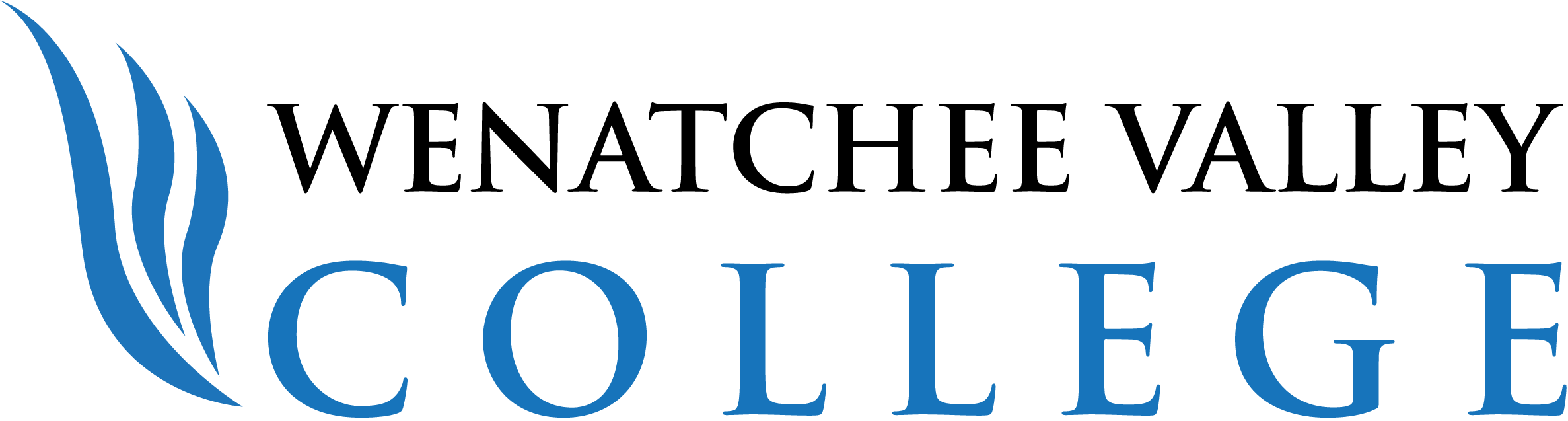 To apply: Submit a completed WVC Work Study Application to the Career Center, Wenatchi Hall, first floor.Must be work study eligible. Email aolson@wvc.edu to check your eligibility.7/2/2019 (AO)Wenatchee Valley College is committed to a policy of equal opportunity in employment and student enrollment. All programs are free from discrimination and harassment against any person because of race, creed, color, national or ethnic origin, sex, sexual orientation, gender identity or expression, the presence of any sensory, mental, or physical disability, or the use of a service animal by a person with a disability, age, parental status or families with children, marital status, religion, genetic information, honorably discharged veteran or military status or any other prohibited basis per RCW 49.60.030, 040 and other federal and state laws and regulations, or participation in the complaint process. The following persons have been designated to handle inquiries regarding the non-discrimination policies and Title IX compliance for both the Wenatchee and Omak campuses. To report discrimination or harassment: Title IX Coordinator, Wenatchi Hall 2322M, (509) 682-6445, title9@wvc.edu.To request disability accommodations: Student Access Coordinator, Wenatchi Hall 2133, (509) 682-6854, TTY/TTD: dial 711, sas@wvc.edu.Job TitleCode: Fiscal Technician (Cashier)Department/LocationCashier’s Office/ First floor, Wenatchi HallRate of pay$16.52 / hourSupervisorMaggi FletcherDuties and ResponsibilitiesReceives cash, checks, and/or credit card payments for various transactions; Issues computerized or manual receipts for payments received by cash, check or credit card; Maintains records of funds received, distributed, and transferred; Maintains and/or enforces security procedures to ensure safety of funds; Balances records at the end of the work day; Prepares reports of cash receipts and dispositions reports; prepares checks for mailing Operates calculator, adding machine, cash register, computer and keyboard; Performs clerical duties such as preparing mail, answering telephones, filing, and typing reports; Operates coin counter, coin wrapper; Computes fees and inputs data to cash related computer systemsMinimum QualificationsHigh School graduation or equivalent and six months of fiscally related experience such as a bank teller, retail sales clerk, or equivalent education/experience. Basic knowledge of office procedure, good communication skills and an ability to understand and follow directions. Must display good keyboarding skills.Experience with computer applications, customer service and cashiering is desirable. EducationalBenefitLearn and develop skills for routine cashiering and bookkeeping procedures involving receipt of funds and recording of transactions. Learn and develop skills in customer service, communication skills, understanding and following instruction. This position is a good match for students pursuing career pathways in business and financial services. 